Publicado en Alicante el 30/12/2022 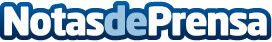  Dormio Resort Costa Blanca, un espacio Pet Friendly para disfrutar en familiaA petición de los huéspedes, el complejo admite a sus mascotas y cuenta con espacios adaptados a ellas. A escasos kilómetros del resort, los huéspedes pueden encontrar servicios para sus mascotas como peluquerías y veterinarios, así como zonas de paseo y playasDatos de contacto:Mirella Palafox91 302 28 60Nota de prensa publicada en: https://www.notasdeprensa.es/dormio-resort-costa-blanca-un-espacio-pet Categorias: Nacional Sociedad Valencia Entretenimiento Mascotas Turismo http://www.notasdeprensa.es